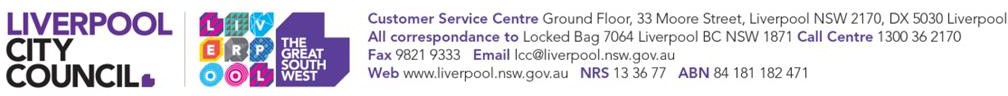 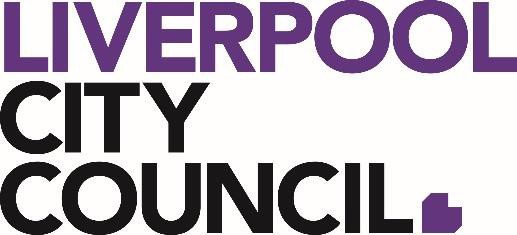 MISSED CRITICAL STAGE INSPECTION FORMPage 1 of 3MISSED CRITICAL STAGE INSPECTION FORMPage 1 of 3MISSED CRITICAL STAGE INSPECTION FORMPage 1 of 3MISSED CRITICAL STAGE INSPECTION FORMPage 1 of 3Ref No:Office Use OnlyOffice Use OnlyOffice Use OnlyDate Received:Version 1 09.03.21 068890.2021Version 1 09.03.21 068890.2021Version 1 09.03.21 068890.2021This form must be submitted to Council when a critical stage inspection has been unavoidably missed, prior to further works being undertaken and/or prior to an Occupation Certificate being issued.Council will consider the circumstances and assess whether the work associated with the missed inspection is satisfactory.This form must be submitted to Council when a critical stage inspection has been unavoidably missed, prior to further works being undertaken and/or prior to an Occupation Certificate being issued.Council will consider the circumstances and assess whether the work associated with the missed inspection is satisfactory.This form must be submitted to Council when a critical stage inspection has been unavoidably missed, prior to further works being undertaken and/or prior to an Occupation Certificate being issued.Council will consider the circumstances and assess whether the work associated with the missed inspection is satisfactory.This form must be submitted to Council when a critical stage inspection has been unavoidably missed, prior to further works being undertaken and/or prior to an Occupation Certificate being issued.Council will consider the circumstances and assess whether the work associated with the missed inspection is satisfactory.This form must be submitted to Council when a critical stage inspection has been unavoidably missed, prior to further works being undertaken and/or prior to an Occupation Certificate being issued.Council will consider the circumstances and assess whether the work associated with the missed inspection is satisfactory.This form must be submitted to Council when a critical stage inspection has been unavoidably missed, prior to further works being undertaken and/or prior to an Occupation Certificate being issued.Council will consider the circumstances and assess whether the work associated with the missed inspection is satisfactory.Property DetailsProperty DetailsProperty DetailsProperty DetailsProperty DetailsProperty DetailsShop/Unit No:Street No:Street No:Street No:Street No:Street No:Street Name:Street Name:Street Name:Street Name:Street Name:Street Name:Suburb:Suburb:Suburb:Suburb:Suburb:Postcode:Lot No:Deposited / Strata Plan No:Deposited / Strata Plan No:Deposited / Strata Plan No:Deposited / Strata Plan No:Section No:Description of the development(As per description of work on the construction certificate / complying development certificate)Description of the development(As per description of work on the construction certificate / complying development certificate)Description of the development(As per description of work on the construction certificate / complying development certificate)Description of the development(As per description of work on the construction certificate / complying development certificate)Description of the development(As per description of work on the construction certificate / complying development certificate)Description of the development(As per description of work on the construction certificate / complying development certificate)Complying Development Certificate / Construction Certificate Number:Complying Development Certificate / Construction Certificate Number:Complying Development Certificate / Construction Certificate Number:Complying Development Certificate / Construction Certificate Number:Complying Development Certificate / Construction Certificate Number:Complying Development Certificate / Construction Certificate Number:Date of Determination:Date of Determination:Date of Determination:Date of Determination:Class of building:Class of building:Details of Principal Contractor or Owner BuilderDetails of Principal Contractor or Owner BuilderDetails of Principal Contractor or Owner BuilderDetails of Principal Contractor or Owner BuilderDetails of Principal Contractor or Owner BuilderDetails of Principal Contractor or Owner BuilderName:Name:Name:Name:Phone:Phone:Address:Address:Address:Address:Licence/Permit No:Licence/Permit No:Critical stage inspection unavoidably missed(Section 64 of the Environmental Planning and Assessment (Development Certification and Fire Safety) Regulation 2021)Critical stage inspection unavoidably missed(Section 64 of the Environmental Planning and Assessment (Development Certification and Fire Safety) Regulation 2021)Critical stage inspection unavoidably missed(Section 64 of the Environmental Planning and Assessment (Development Certification and Fire Safety) Regulation 2021)Critical stage inspection unavoidably missed(Section 64 of the Environmental Planning and Assessment (Development Certification and Fire Safety) Regulation 2021)Critical stage inspection unavoidably missed(Section 64 of the Environmental Planning and Assessment (Development Certification and Fire Safety) Regulation 2021)Critical stage inspection unavoidably missed(Section 64 of the Environmental Planning and Assessment (Development Certification and Fire Safety) Regulation 2021)Please tick type of inspection missed:After excavation for, and prior to the placement of, any footingsPrior to pouring any in-situ reinforced concrete building elementPrior to covering the framework for any floor, wall, roof or other building elementPrior to covering waterproofing in any wet areaPrior to covering any stormwater drainage connectionsIn the case of a swimming pool, as soon as practicable, after the barrier has been erectedAfter the building work has been completed and prior to any occupation certificate being issuedOther (Please specify):  	Please tick type of inspection missed:After excavation for, and prior to the placement of, any footingsPrior to pouring any in-situ reinforced concrete building elementPrior to covering the framework for any floor, wall, roof or other building elementPrior to covering waterproofing in any wet areaPrior to covering any stormwater drainage connectionsIn the case of a swimming pool, as soon as practicable, after the barrier has been erectedAfter the building work has been completed and prior to any occupation certificate being issuedOther (Please specify):  	Please tick type of inspection missed:After excavation for, and prior to the placement of, any footingsPrior to pouring any in-situ reinforced concrete building elementPrior to covering the framework for any floor, wall, roof or other building elementPrior to covering waterproofing in any wet areaPrior to covering any stormwater drainage connectionsIn the case of a swimming pool, as soon as practicable, after the barrier has been erectedAfter the building work has been completed and prior to any occupation certificate being issuedOther (Please specify):  	Please tick type of inspection missed:After excavation for, and prior to the placement of, any footingsPrior to pouring any in-situ reinforced concrete building elementPrior to covering the framework for any floor, wall, roof or other building elementPrior to covering waterproofing in any wet areaPrior to covering any stormwater drainage connectionsIn the case of a swimming pool, as soon as practicable, after the barrier has been erectedAfter the building work has been completed and prior to any occupation certificate being issuedOther (Please specify):  	Please tick type of inspection missed:After excavation for, and prior to the placement of, any footingsPrior to pouring any in-situ reinforced concrete building elementPrior to covering the framework for any floor, wall, roof or other building elementPrior to covering waterproofing in any wet areaPrior to covering any stormwater drainage connectionsIn the case of a swimming pool, as soon as practicable, after the barrier has been erectedAfter the building work has been completed and prior to any occupation certificate being issuedOther (Please specify):  	Please tick type of inspection missed:After excavation for, and prior to the placement of, any footingsPrior to pouring any in-situ reinforced concrete building elementPrior to covering the framework for any floor, wall, roof or other building elementPrior to covering waterproofing in any wet areaPrior to covering any stormwater drainage connectionsIn the case of a swimming pool, as soon as practicable, after the barrier has been erectedAfter the building work has been completed and prior to any occupation certificate being issuedOther (Please specify):  	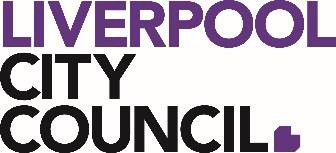 MISSED CRITICAL STAGE INSPECTION FORMPage 2 of 3MISSED CRITICAL STAGE INSPECTION FORMPage 2 of 3Circumstances why the critical stage inspection was unavoidably missed:Circumstances why the critical stage inspection was unavoidably missed:Circumstances why the critical stage inspection was unavoidably missed:	Please tick box if additional information is attached to support the circumstances described above	Please tick box if additional information is attached to support the circumstances described above	Please tick box if additional information is attached to support the circumstances described aboveDocumentary evidence that the Principal Certifier (PC) can rely upon, with regards to the works associated with the missed critical stage inspectionDocumentary evidence that the Principal Certifier (PC) can rely upon, with regards to the works associated with the missed critical stage inspectionDocumentary evidence that the Principal Certifier (PC) can rely upon, with regards to the works associated with the missed critical stage inspectionPlease list below the documentary evidence that has been supplied to support the acceptability of the works associated with the missed critical stage inspection (eg structural engineer’s certification, photographs, statutory declarations etc)Please list below the documentary evidence that has been supplied to support the acceptability of the works associated with the missed critical stage inspection (eg structural engineer’s certification, photographs, statutory declarations etc)Please list below the documentary evidence that has been supplied to support the acceptability of the works associated with the missed critical stage inspection (eg structural engineer’s certification, photographs, statutory declarations etc)Applicant’s details and declarationApplicant’s details and declarationApplicant’s details and declarationFull name:Full name:Full name:Address:Address:Address:Email:Email:Phone:Applicant(s) DeclarationI/we declare that all the information in this form and evidence that has been supplied to Council, to the best of my/our knowledge, is true and correct.Applicant(s) DeclarationI/we declare that all the information in this form and evidence that has been supplied to Council, to the best of my/our knowledge, is true and correct.Applicant(s) DeclarationI/we declare that all the information in this form and evidence that has been supplied to Council, to the best of my/our knowledge, is true and correct.Signature:Signature:Date:MISSED CRITICAL STAGE INSPECTION FORMPage 3 of 3To be completed by the Principal Certifier (PC)	Office Use Only(Section 64 of the Environmental Planning and Assessment (Development Certification and Fire Safety) Regulation 2021)To be completed by the Principal Certifier (PC)	Office Use Only(Section 64 of the Environmental Planning and Assessment (Development Certification and Fire Safety) Regulation 2021)PC Statement that the works associated with the missed inspection is considered satisfactory:I	being the PC forSite Address: 	confirm thatThe critical stage inspection was missed because of circumstances that I consider were unavoidable; andThe documentary evidence in relation to work that is the subject of this missed critical stage inspection that I relied upon and included in this record is satisfactory; andThat this is a record of the missed critical stage inspection in accordance with Section 64 of the Environmental Planning and Assessment (Development Certification and Fire Safety) Regulation 2021; andI am satisfied, the work that is the subject of the missed critical stage inspection, was satisfactory having regard to the documentary evidence relied upon.Name of PC: 	  PC Registration No: BDC  	 Documentary evidence that I replied upon:Date of Statement: 	PC Signature:  	PC Statement that the works associated with the missed inspection is considered satisfactory:I	being the PC forSite Address: 	confirm thatThe critical stage inspection was missed because of circumstances that I consider were unavoidable; andThe documentary evidence in relation to work that is the subject of this missed critical stage inspection that I relied upon and included in this record is satisfactory; andThat this is a record of the missed critical stage inspection in accordance with Section 64 of the Environmental Planning and Assessment (Development Certification and Fire Safety) Regulation 2021; andI am satisfied, the work that is the subject of the missed critical stage inspection, was satisfactory having regard to the documentary evidence relied upon.Name of PC: 	  PC Registration No: BDC  	 Documentary evidence that I replied upon:Date of Statement: 	PC Signature:  	